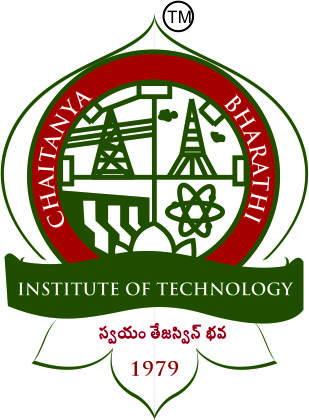 Research DayDepartment:Name of the Department Title :Title of the PaperName (s):Name of the  First  AuthorName of the Co-Author(s) Affiliation:Designation / Name of the Institute/email of First AuthorDesignation / Name of the Institute/email of Co-Author(s)